链条输送机规格Chain conveyor specification：规格(Model)：W1000*8000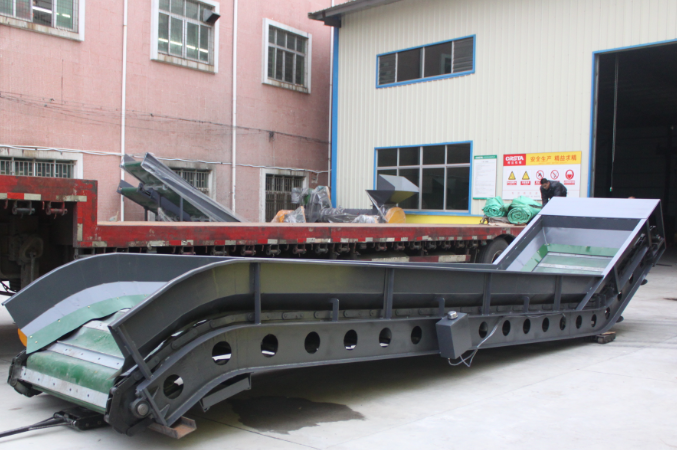 外形尺寸(Overall size)：L8500*W1500*H3000内宽尺寸(Inner width)：1000mm主电机(Main motor power)：7.5kw-4边板厚度(Sideboard thickness)：3mm皮带厚度(Belt thickness)：5mm厚PVC机架材料(Base frame material)：250#工字钢 joist steel转速(Rotary speed)：25r/min机重(Machine weight)：4吨左右 about 4ton价格(Price)：85000.00(RMB)滚桶筛规格Trommel screen specification：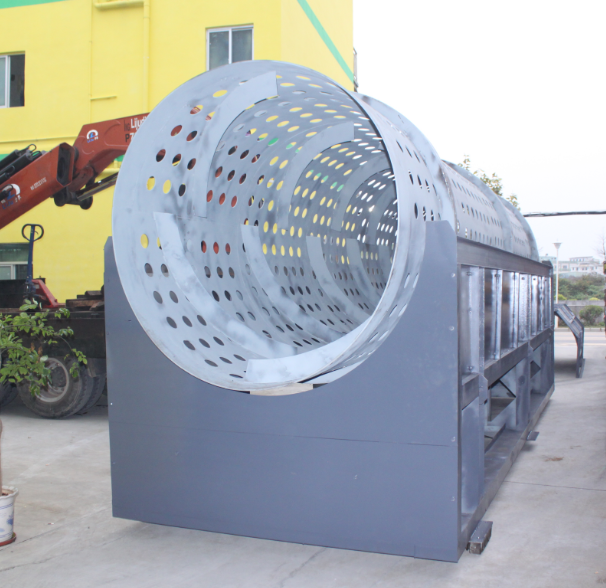 规格(Size)：¢1000*5000外形尺寸(Overall size)：L5200*W1000*H2500mm主电机(Main motor power)：7.5kw-4筒身厚度(screen thickness)：6mm筛孔尺寸(Screen size)：40mm（可根据客户要求订做the scree size is customized）皮带厚度Belt thickness：5mm厚PVC  5mm thickness PVC机架材料(Base frame material)：140#槽钢和200#工字钢 140# U-steel and 200# joist steel转速(Rotary speed)：25r/min机重(Machine weight)：3吨左右 about 3ton价格Price：185000.00(RMB)电控箱(Electrical control cabinet)：外形尺寸(Overall size)：800*400*1600配置功能(Remarks)：配好两机变频器，配过载保护，配备超载延时启Equipped with two frequency converters, with overload protection, and overload delay start  价格(Price)：6000.00(RMB)1、以上设备价格为出厂价不含税不含运费 The above machines are EXW price and tax is not inclusive.2、交期(Leading time)：35天 days3、付款方式(Payment terms)：签订合同预付40%，出货前付清余款。 The 40% payment by T/T on a contract, the rest 60% payment should be paid before loading.4、整机保修一年，人为损坏除外Warranty period: One year,man made damage is exclusive.5、电器配件保修6个月 The electrical parts are guaranteed for 6 months6、异电压异频率加3个点 The cost will increase 3% if different voltage and frequency motor 7、如需开票加13个点，开出来为13%的增值发票The value will add 13% if you want to open 13% value-added tax special invoice.